Year 6 – Independent/Home Learning TasksTuesday 9th February 2021Reading Bingo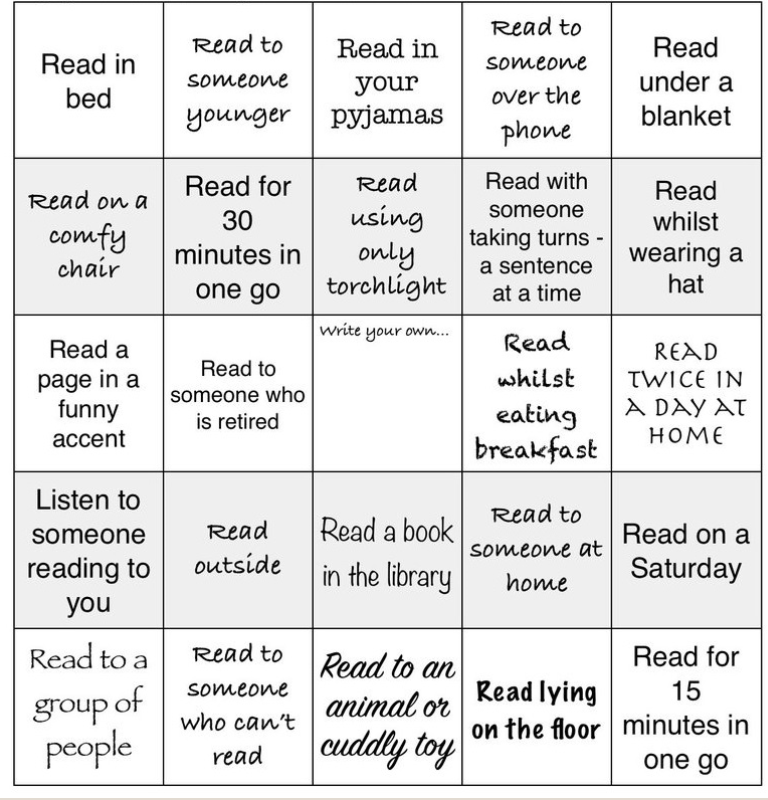 Happy New Year! Unfortunately, we can’t all be in school together at the moment, but we will hopefully see you every day via our Teams lessons.If you get stuck or technology does not work, don’t worry. There is lots of learning you can still do, but it is important that you do some learning every day so that we don’t get behind. Your parents can email us if they have any problems.ltovell@attleboroughprimary.org.uklwilliams@attleboroughprimary.org.ukjgreen@attleboroughprimary.org.ukAny resources you need for lessons will be on the school website. Click on the ‘parent’ tab, then ‘home learning’ and your ‘class’ page. Here are today’s learning tasks!Happy New Year! Unfortunately, we can’t all be in school together at the moment, but we will hopefully see you every day via our Teams lessons.If you get stuck or technology does not work, don’t worry. There is lots of learning you can still do, but it is important that you do some learning every day so that we don’t get behind. Your parents can email us if they have any problems.ltovell@attleboroughprimary.org.uklwilliams@attleboroughprimary.org.ukjgreen@attleboroughprimary.org.ukAny resources you need for lessons will be on the school website. Click on the ‘parent’ tab, then ‘home learning’ and your ‘class’ page. Here are today’s learning tasks!Happy New Year! Unfortunately, we can’t all be in school together at the moment, but we will hopefully see you every day via our Teams lessons.If you get stuck or technology does not work, don’t worry. There is lots of learning you can still do, but it is important that you do some learning every day so that we don’t get behind. Your parents can email us if they have any problems.ltovell@attleboroughprimary.org.uklwilliams@attleboroughprimary.org.ukjgreen@attleboroughprimary.org.ukAny resources you need for lessons will be on the school website. Click on the ‘parent’ tab, then ‘home learning’ and your ‘class’ page. Here are today’s learning tasks!Live Lessons (via Teams)Live Lessons (via Teams)Live Lessons (via Teams)English: We look forward to you joining us for English at:
9:15 or 9:45 (please check the time on the email sent)Follow up activity after lesson:Just in case you didn’t get to see the clip shown of the story, “The True Story of the Three Little Pigs”, you can find it here: The TRUE story of the 3 little pigs by A.Wolf as told to Jon Scieszka. Grandma Annii's Story Time - YouTubeComplete the Twisted Tales sheet (you do not have to print it out), thinking carefully about your narrator – the villain!  Use the fairy tale you are going to twist in your story.  PLEASE SEND THIS PIECE OF WORK IN TO US BY EMAIL – TO MRS TOVELL/ MR GREEN.Maths: We look forward to you joining us for Maths at:10:15 or 10:45 (please check the time on the email sent)Follow-up activity after lesson: Bronze, Silver and Gold Missing Angle Task Sheets. (Answers are on each individual sheet)Have a go at the Marching Madness Games on Abacus. Password reminder: Username = first initial and last name (all lower case, no spaces) Password is aps123 School Code is attl.BRONZE Marching madness 6.15aSILVER Marching madness 6.15bGOLD Marching madness 6.15cRE: We look forward to you joining us at:1:15 or 1:45 (please check the time on the email sent)Follow-up activity after lesson:Use the activity sheet to describe how the views of reincarnation are similar or different between Buddhism, Hinduism and Sikhism. SpellingsReadingBe ActiveYour five spellings to learn are:apparent
convenience
familiar
rhythm
symbolPractise these spellings however you wish. Maybe you could create a poster or a rhyme to remember each spelling?Please test on Friday 12th Feb.Read The Secret Garden online book at  The Secret Garden | Read.gov | Library of CongressRead chapter 24: “Let them laugh” - only the first 10 pages).PE –  Rainbow Yoga https://youtu.be/dF7O6-QabIo Other Curriculum LearningOther Curriculum LearningOther Curriculum LearningGeography: One of the most famous rivers in the UK is the River Thames. Where does the river begin? What towns and cities does it flow through? Which sea does it flow into? What can you find along the way? Create a research poster or a PPT all about the river.
Computing: Use your knowledge of Scratch to create a quiz about a topic of your choice! Watch the YouTube video (the same one we watched while doing our Computing topic before Christmas) and have a go at designing your quiz. You can use multiple choice questions, true or false or single-word responses. https://www.youtube.com/watch?v=uRPX1lzvbVk&safe=active Geography: One of the most famous rivers in the UK is the River Thames. Where does the river begin? What towns and cities does it flow through? Which sea does it flow into? What can you find along the way? Create a research poster or a PPT all about the river.
Computing: Use your knowledge of Scratch to create a quiz about a topic of your choice! Watch the YouTube video (the same one we watched while doing our Computing topic before Christmas) and have a go at designing your quiz. You can use multiple choice questions, true or false or single-word responses. https://www.youtube.com/watch?v=uRPX1lzvbVk&safe=active Geography: One of the most famous rivers in the UK is the River Thames. Where does the river begin? What towns and cities does it flow through? Which sea does it flow into? What can you find along the way? Create a research poster or a PPT all about the river.
Computing: Use your knowledge of Scratch to create a quiz about a topic of your choice! Watch the YouTube video (the same one we watched while doing our Computing topic before Christmas) and have a go at designing your quiz. You can use multiple choice questions, true or false or single-word responses. https://www.youtube.com/watch?v=uRPX1lzvbVk&safe=active Useful Websites for extra learningUseful Websites for extra learningUseful Websites for extra learningBBC Bitesize have daily lessons for in all areas of the curriculum.  https://www.bbc.co.uk/bitesize  Maths – https://www.topmarks.co.uk Reading – https://www.boodtrust.org.uk/Books-and-reading/have-some-fun/storybooks-and-games/  Writing – www.pobble365.com Internet Safety: https://www.thinkuknow.co.uk  Computing – https://www.ictgames.com Well-Being https://www.activenorfolk.org/active-at-home-kidsBBC Bitesize have daily lessons for in all areas of the curriculum.  https://www.bbc.co.uk/bitesize  Maths – https://www.topmarks.co.uk Reading – https://www.boodtrust.org.uk/Books-and-reading/have-some-fun/storybooks-and-games/  Writing – www.pobble365.com Internet Safety: https://www.thinkuknow.co.uk  Computing – https://www.ictgames.com Well-Being https://www.activenorfolk.org/active-at-home-kidsBBC Bitesize have daily lessons for in all areas of the curriculum.  https://www.bbc.co.uk/bitesize  Maths – https://www.topmarks.co.uk Reading – https://www.boodtrust.org.uk/Books-and-reading/have-some-fun/storybooks-and-games/  Writing – www.pobble365.com Internet Safety: https://www.thinkuknow.co.uk  Computing – https://www.ictgames.com Well-Being https://www.activenorfolk.org/active-at-home-kids